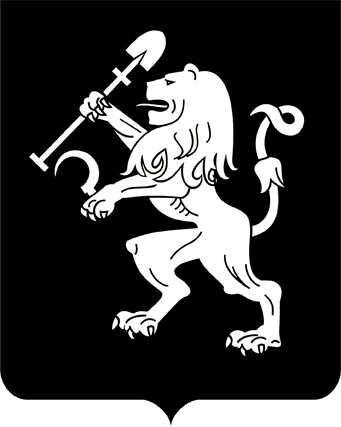 АДМИНИСТРАЦИЯ ГОРОДА КРАСНОЯРСКАРАСПОРЯЖЕНИЕО признании жилых помещений пригодными для проживанияВ связи с обращением министерства промышленности, энергетики и жилищно-коммунального хозяйства Красноярского края от 27.12.2022 № 78-6387/12, на основании заключений межведомственной комиссии от 27.12.2022 № 49, 51, созданной постановлением Правительства Красноярского края от 14.08.2009 № 427-п, обращений собственников жилых помещений о признании пригодными для проживания помещений № 105 по ул. Калинина, д. 175а, № 172 по ул. Лесников, д. 31, согласно Закону Красноярского края от 08.07.2021 № 11-5328 «О мере социальной поддержки граждан, достигших возраста 23 лет и старше, имевших в соответствии с федеральным законодательством статус детей-сирот, детей, оставшихся без попечения родителей, лиц из числа детей-сирот  и детей, оставшихся без попечения родителей», руководствуясь Положением о признании помещения жилым помещением, жилого помещения непригодным для проживания, многоквартирного дома аварийным и подлежащим сносу или реконструкции, садового дома жилым домом и жилого дома садовым домом, утвержденным постановлением Правительства Российской Федерации от 28.01.2006 № 47, статьями 45, 58, 59 Устава города Красноярска, распоряжением Главы города от 22.12.2006                    № 270-р:1. Признать соответствующими требованиям, предъявляемым                  к жилым помещениям, и пригодными для проживания жилые помещения по следующим адресам: г. Красноярск, ул. Калинина, д. 175а, кв. 105 (заключение межведомственной комиссии от 27.12.2022 № 49);г. Красноярск, ул. Лесников, д. 31, кв. 172 (заключение межведомственной комиссии от 27.12.2022 № 51).2. Настоящее распоряжение опубликовать в газете «Городские  новости» и разместить на официальном сайте администрации города.Заместитель Главы города –руководитель департаментагородского хозяйства                                                                   Ю.А. Савин16.01.2023№ 2-гх